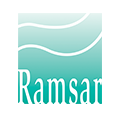 中国【国际重要湿地官方名称】2015年11月3日由RSIS提供RIS离线文档格式此word文档是为了帮助各国际重要湿地收集资料以便完成网络在线的国际重要湿地信息表（RIS），网址：https://rsis.ramsar.org。国际重要湿地新指定或更新时不可以此文档形式递交到湿地公约履约处，收集的信息必须以在线的形式由授权填写者提交。所有标注“*”处为必填。文中彩色阴影的说明以淡蓝色为背景的表格是在国际重要湿地数据信息表（以下简称RIS）更新时才涉及的数据和信息。请注意，第4部分的一些表格是RIS的生态特征描述（紫色表示），不要求作为标准的RIS的一部分来完成，而是为保证RIS与2008年第X.15号决议中采用的“生态特征描述”格式保持一致性，需在RIS中将此部分内容补充完整。如果缔约国存有这些字段相关的信息（如国家生态特征描述版式），可以在这些附加的字段内填写完整。1 –概要1.1 –概述请提供一小段文字概述湿地的主要生态特征和国际上的重要性。概要：（2500个字符以内）2 –基本信息与位置2.1 –基本信息2.1.1 -本表填写人的姓名和地址：姓名*：单位/机构*：地址（254个字符以内）：E-mail*：电话*（有效的电话号码，如+86 10 1234567）：传真：2.1.2 –本表涉及数据和信息的收集时间起始年份：截止年份：2.1.3 –国际重要湿地名称正式名称（用英语、法语或西班牙语表述）*：非正式名称（可选，别名或方言中的名称）：2.1.4 -自指定为国际重要湿地以来或者上次更新信息以后湿地边界和面积发生的变化：A. 湿地边界变化是□否□边界划定更精确□边界扩大□边界受到限制□B. 湿地面积变化湿地面积计算更精确□湿地划定更精确□湿地面积由于边界扩大而增加□湿地面积由于边界受到限制而降低□重要解释：如果国际重要湿地边界和/或面积受到限制或减小，缔约方提交更新的RIS表前，应该遵循以下3点要求之一：-公约第2.5条的要求；或者-由2002年缔约方大会制定的第VIII.20号决议附件中的程序；或者-在适当的地方则遵循2005年第IX.6号决议中的程序。在提交更新的RIS表前，缔约方也应该提供有关这些湿地变化的报告。2.1.5 –该湿地生态特征的主要变化该湿地自上次RIS表以来其生态特征和国际重要湿地应用标准发生变化?未评估□否□是（有可能）□是（实际的）□这些变化是正面□负面□正面和负面□该湿地受影响的程度 (%)正面%：负面%：没有可用信息□变化的结果是（勾选适用的每个类别）：发生在现有的边界内的原因导致的？□发生在湿地边界外的改变导致的？□仅由湿地边界缩减而随之产生的改变导致的（如，排除了原先包含在湿地范围内的某些湿地类型）？□仅由湿地边界扩增而随之发生的改变导致的（如，包含了不同的湿地类型到湿地范围内）？□请描述该湿地自上次RIS表以来其生态特征和国际重要湿地应用标准发生的任何变化。这些生态特征的改变是负面的、人为的显著变化（高于可接受变化的极限）？是□否□公约第3.2条的报告是否已提交到秘书处？是□否□2.2 - 湿地的区位2.2.1 –确定湿地边界a)GIS 边界提交本网站的材料，尤其是地图和领土的信息，都是在现有数据基础上原始的、可用的数据，并不代表国际湿地公约秘书处对于任何国家、领土、城市、地区及其当局的法律地位和边界、界线划分的任何立场。b) 数字格式地图或影像【上传】边界描述（可选）（2500个字符以内）湿地的中心坐标根据GIS边界自动判断（仅供参考）2.2.2 –大体位置a) 该湿地所在大行政区域？b) 距离该湿地最近的乡镇或人口中心？2.2.3 –仅适用于国界附近的湿地a) 该湿地有无扩展到一个或多个其他国家的领土？是□否□b) 该湿地是否毗邻另一个缔约国领土上的已指定国际重要湿地？是□否□c) 该湿地是否是另一个缔约国已正式指定的跨界国际重要湿地的一部分？是□否□d) 跨界国际重要湿地的名称：2.2.4 –湿地面积如果还未使用其他方法确定官方面积，可采用根据GIS边界得到的面积，填写到“官方面积”处。官方面积（公顷ha）：根据GIS边界计算得的面积（公顷ha）：2.2.5 –生物地理学请提供覆盖该湿地的生物地理区和应用的生物地理区划分体系：生物地理区其他生物地理区划3 –湿地重要性3.1 –国际重要湿地标准和相关论证勾选该国际重要湿地指定中适用的每项标准。所有适用的标准都需标注。请在3.1“湿地标准和论证”和4.2“湿地类型”的相关字段解释选择该标准的原因。更多的填写说明于在线勾选时将出现□标准1：包含生物地理区内具有代表性的、稀有的或独特的某种自然或近自然湿地类型为论证此标准，请在第四章“湿地特征”的“湿地类型”中选择至少一项具有代表性的、稀有的或独特的湿地类型，并在以下3个至少1个文本框中提供详细描述。湿地提供的水文功能（控制3000个字符以内）湿地提供的其他生态系统功能（控制在3000个字符以内）其他理由（控制在3000个字符以内）□标准2：支持易危、濒危或极度濒危物种或受威胁的生态群落为论证此标准，请在以下章节给出详细描述：
- 3.2“植物物种”中提供该湿地相关植物物种的描述
- 3.3“动物物种”中提供该湿地相关动物物种的描述
- 3.4“生态群落”中提供该湿地相关生态群落的描述□标准3：支持着对维持特定生物地理区生物多样性具有重要意义的植物或动物类群为论证此标准，请在以下文本框给出详细描述。如果需要指出任何具体的物种，请在以下章节详细描述：- 3.2“植物物种”中提供该湿地相关植物物种的描述- 3.3“动物物种”中提供该湿地相关动物物种的描述论证的理由（控制在3000个字符以内）□标准4：在生命周期某一关键阶段支持动植物种，或在不利条件下对其提供庇护场所为论证此标准，请在以下文本框给出详细描述：- 3.2“植物物种”中提供该湿地相关植物物种的描述- 3.3“动物物种”中提供该湿地相关动物物种的描述并在“论证”文本框中详述该生命周期阶段或不利自然条件。□标准5：定期栖息有2万只以上的水禽为论证此标准，请提供以下相关内容：- 水禽总数及数据汇集的时期  - 在3.3“动物物种”中提供相关水禽物种名录，如可能的话包括种群数量水禽总数*：观测起始年*：观测截止年*：数据来源：□标准6：定期栖息有一个水禽物种或亚种某一种群1%的个体为论证此标准，请在3.3“动物物种”中提供相关水禽名录及其种群数量□标准7 : 具有重要意义和代表性的鱼类（栖息着绝大部分本地鱼类亚种、种或科，其生命周期的各个阶段、种间或种群间关系对湿地价值的体现具代表性，并有助于全球生物多样性的维持）为论证此标准，请在下表中提供相关信息，并在3.3“动物物种”中填写相关鱼类的名录论证理由（控制在3000个字符以内）□标准8：鱼类的重要食物基地、产卵、育幼场所或洄游路线为论证此标准，请在下表中提供相关信息。3.3节“动物物种”中相关鱼类物种名录。论证理由（控制在3000个字符以内）□标准9：定期栖息着鸟类以外其他依赖湿地生存的动物类群的物种或亚种种群的1%个体为论证此标准，请在3.3“动物物种”中提供相关鸟类以外其他依赖湿地生存的动物名录及其种群数量3.2 –与湿地的国际重要性相关的植物物种可选文本框，进一步提供与国际重要性相关的植物物种信息：（控制在2500个字符以内）3.3 -与湿地的国际重要性相关的动物物种可选文本框，进一步提供与国际重要性相关的动物物种信息：（控制在2500个字符以内）3.4 - 与湿地的国际重要性相关的生态群落4 –生态特征描述4.1 –生态特征请总结概括决定该湿地生态特征的关键要素，包括生态组成、生态过程和生态功能等，以及历史上和现状生态特征的自然变化。（控制在2500个字符以内）4.2 –湿地类型请列出该国际重要湿地内所有的湿地类型，对于每个类型：-排列出面积最大的4个湿地类型，并在表格第3列用数字1-4表示，“1”为最大，依次类推；- 若有相关信息，请在表格第4列提供各湿地类型的面积（公顷）；- 若该湿地类型是用以证明标准1适用性的，请在表格最后一列标示是具有代表性、稀有性还是独特性；- 若湿地分类不同于国际重要湿地分类体系，请在表格第二列给出相应的本地名称。近海与海岸湿地内陆湿地人工湿地该国际重要湿地范围内有什么非湿地生境？其他非湿地生境同上4.3 –生物组成4.3.1 –植物物种其他的重要植物物种外来入侵植物4.3.2 –动物物种其他的重要动物物种外来入侵动物4.4 –湿地的自然特征4.4.1 –气候请指出该湿地的主要气候类型，在下表选择Köppen-Gieger气候分类系统中相应的气候区和亚区。若气候条件改变正影响该湿地，请指出这些自然变化：（控制在1000个字符以内）4.4.2 –地貌环境a)海平面以上最低海拔（m）：a)海平面以上最高海拔（m）：b) 该湿地在景观或流域中所处的位置：整个流域□流域的上游部分□流域的中间部分□流域的下游部分□一个以上的流域□不在江河流域中□滨海□请指出这些流域的名称，若湿地位于亚流域，请说出大流域的名称。对于近海/海岸湿地，请指出海域或海洋的名称。（控制在1000个字符以内）4.4.3 –土壤矿物质□RIS更新时发生的变化无变化□增加□减少□未知□有机质□RIS更新时发生的变化无变化□增加□减少□未知□无可用信息□水文条件改变是否导致土壤类型变化？（如，盐度和酸化增加）是□否□请进一步提供土壤的相关信息（可选）（控制在1000个字符以内）4.4.4 –水文状况水的永久性维持该湿地特征的水源水流向的目的地水文的稳定性请在下表中解释该湿地复杂的水文情况，并补充关于水文趋势及相关影响因素的评论：（控制在1000个字符以内）地表水和地下水的连通性（ECD）分层和混合的状况（ECD）4.4.5 –沉积物状况湿地内沉积物有显著的侵蚀现象□RIS更新时发生的变化无变化□ 增加□减少□未知□湿地内沉积物有显著的增生或沉积现象□RIS更新时发生的变化无变化□ 增加□减少□未知□湿地内或通过湿地的断面上有显著的沉积物运输现象□RIS更新时发生的变化无变化□ 增加□减少□未知□沉积物状况存在季节性或年际间的高度变化□RIS更新时发生的变化无变化□ 增加□减少□未知□沉积物状况未知□请进一步提供沉积物信息（可选）：（控制在1000个字符以内）4.4.6 –水体pH值酸性（pH<5.5）□RIS更新时发生的变化无变化□ 增加□减少□未知□接近中性（pH：5.5-7.4）□RIS更新时发生的变化无变化□ 增加□减少□未知□碱性（pH>7.4）□RIS更新时发生的变化无变化□ 增加□减少□未知□未知□请进一步提供关于pH值的信息（可选）：（控制在1000个字符以内）4.4.7 – 水体盐度淡水（<0.5 g/l）□RIS更新时发生的变化无变化□ 增加□减少□未知□混合盐水（咸水）（0.5-30 g/l）□RIS更新时发生的变化无变化□ 增加□减少□未知□真盐水（30-40 g/l）□RIS更新时发生的变化无变化□ 增加□减少□未知□高盐水（>40 g/l）□RIS更新时发生的变化无变化□ 增加□减少□未知□未知□请进一步提供盐度信息（可选）（控制在1000个字符以内）4.4.8 –溶解或悬浮在水中的营养物质富营养的□RIS更新时发生的变化无变化□ 增加□减少□未知□中营养的□RIS更新时发生的变化无变化□ 增加□减少□未知□寡营养的□RIS更新时发生的变化无变化□ 增加□减少□未知□贫营养的□RIS更新时发生的变化无变化□ 增加□减少□未知□未知□请进一步提供有关溶解或悬浮营养物质的信息（可选）：（控制在1000个字符以内）4.4.9 –周边区域可能影响湿地的特征请阐述湿地周边地区的景观和生态特征是否与湿地不同：i) 大体类似□ ii) 显著不同□若周边地区与湿地不同，请指出这些区别：（请勾选出适合的所有种类）：周边地区有更高的城市化程度和发展水平□周边地区有更高的人口密度□周边地区有更多的密集农业□周边地区有显著不同的土地覆盖或生境类型□请描述周边地区与湿地不同的其他方面：（控制在1000个字符以内）4.5 –生态系统服务4.5.1 –生态系统服务/益处请在表中选出目前湿地提供的所有相关的生态服务功能/益处，并在最右边一列指出其相对重要性。供给服务调节服务文化服务支持服务其他在上文中未涉及的生态系统服务：（控制在1000个字符以内）请粗略估计从该湿地生态系统服务直接受益的大致人数（至少估算其数量级：数十、数百、数千或数万等）：湿地内人数：湿地外人数：是否对该国际重要湿地生态系统服务的经济价值做研究和评估？是□否□未知□若湿地内已经实施经济价值研究和评价，这将对这些研究结果的落实提供信息（如：网站链接、文献引用）：（控制在2500个字符以内）4.5.2 –社会和文化价值在认可其国际重要性时，除考虑与其相关的生态价值外，是否考虑与其起源、保护和/或生态功能相关的物质的或非物质的重要文化价值？如果是，请选择并描述以下一个或几个类型的重要性。此处不应该列出任何非可持续利用或导致不利生态变化的价值。i) 提供湿地合理利用的模式，示范传统知识和管理方式以及维持湿地生态特征的利用方式□如果适用请描述（控制在2500个字符以内）ii) 有影响湿地生态特征的特殊文化传统或古代文明记录□如果适用请描述（控制在2500个字符以内）iii) 湿地的生态特征取决于与当地社区或原住民的相互作用□如果适用请描述（控制在2500个字符以内）iv) 诸如宗教圣地等非物质价值的存在与维持湿地生态特征紧密相连□如果适用请描述（控制在2500个字符以内）4.6 –生态过程这部分不是作为标准RIS表的一部分来完成，而是为了保持第X.15号列出的“生态特征描述”（ECD）部分格式的完整性而列入。5 – 湿地管理（保护与管理）5.1 –土地所有权和管理者责任5.1.1 -土地使用/所有权公有制私有制其他请进一步提供土地所有权属的信息（可选）：5.1.2 –管理机构提供直接负责湿地管理机构或组织的名称：（控制在1000个字符以内）请提供湿地管理机构负责人的职务和/或姓名：地址：（控制在254个字符以内）E-mail邮箱：5.2 –生态特征的威胁和响应（管理）5.2.1 –影响湿地生态特征的不利因素（实际的或可能的）人类居住（非农业的）对湿地的影响水利调节对湿地的影响农业与水产养殖对湿地的影响能源生产和采矿对湿地的影响运输和服务廊道对湿地的影响生物资源利用对湿地的影响人类的入侵和干扰对湿地的影响自然系统的改造对湿地的影响入侵和其他有问题的物种与基因对湿地的影响污染对湿地的影响地质事件对湿地的影响气候变化和灾害性天气对湿地的影响请描述其他威胁（可选）：（控制在2500个字符以内）5.2.2 –法律保护现状请列出相关的在国际、地区或国家的保护现状，并详细说明与该国际重要湿地的边界关系：全球性的法定称号区域（国际）的法定称号国家的法定称号非法定的称号5.2.3 - IUCN 保护区类型（2008）Ia严格自然保护区□Ib荒野保护区：主要用于保护自然荒野的保护地□II国家公园：主要用于生态系统保护及娱乐活动的保护地□III自然遗迹：主要用于保护独特的自然特性的保护地□IV栖息地/物种管理地：主要用于通过积极干预进行保护的保护地□V陆地/海洋景观保护地：主要用于陆地/海洋景观保护及娱乐的保护地□VI资源管理保护地：主要以自然生态系统的可持续利用的保护地□5.2.4 –关键的保护措施法律保护生境物种人类活动其他措施（控制在2500个字符以内）5.2.5 –管理计划该湿地是否有具体的管理计划？准备中□是□否□如果有：此管理计划是否实施？是□否□此管理计划覆盖了：整个国际重要湿地□国际重要湿地的一部分□管理计划是否目前在接受审查和更新？是□否□该湿地是否已有管理成效评价？是□否□如果可以，请给出该具体管理计划的网络链接，或者在6.1.2章节中上传。（控制在500个字符以内）如果该国际重要湿地是2.2.3节中所述的正式的跨界湿地，是否与另一个缔约国有共用的管理计划过程？是□否□请指出国际重要湿地中心等教育或访问机构、以及教育或访问项目是否与该湿地有关联：（控制在1000个字符以内）如果有关联，请写出湿地相关的网页网址：5.2.6 –恢复计划该湿地是否有具体的恢复计划？不需要确认□没有，该湿地已经恢复□没有，但是需要恢复□没有，但是计划已经在准备中□有□如果有：该计划是否已经实施？是□否□该恢复计划覆盖了：整个国际重要湿地□国际重要湿地的一部分□该管理计划是否目前在审查和更新？是□否□请指出为了减轻或应对上文所述湿地面临的威胁而实施恢复措施的区域：（控制在1000个字符以内）5.2.7 –建议的或已实施的监测措施请指出其他监测活动：（控制在2500个字符以内）6 –附加材料6.1 –附加的报告和文件6.1.1 –参考书目（控制在2500个字符以内）6.1.2 –附加的报告和文件i. 该湿地内的动植物名录（见4.3节）是□否□【上传】ii. 详细的“生态特征描述”（ECD）（以国家格式）是□否□【上传】iii. 该湿地在国家或地区湿地目录中的描述是□否□【上传】iv. 公约第3.2条相关的报告（有关湿地生态特征变化）是□否□【上传】v. 该湿地管理计划是□否□【上传】vi. 其他发表的文献是□否□【上传】请注意，此处上传的文件均公开发布。.6.1.3 –湿地照片请提供至少一张湿地照片：【上传】□我保证我是摄影师、或照片有效持有人、或是有效持有照片组织的授权代表。我并在此将照片的以下权利永久性、免版税地分配给拉姆萨尔公约秘书处及其分支机构和合作伙伴，他们可以直接使用、复制、编辑、显示、传输、制作衍生作品、修改、发布、贴上标志等任何方式来利用提交的照片，并与湿地公约的任务相结合，不以商业为目的。此用途包括但不限于：内部、外部的出版物和材料，湿地公约及其分支机构网站的介绍，以及具有所有出版形式版权的其他交流途径。提交数据的准确度在于提交照片的人员或组织。在递交时，本人同意上述条款，个人或由官方组织授权的代表，证明拉姆萨尔公约秘书处及其分支公司和合作伙伴对提交照片和提供其他任何信息而产生的成本、费用、或损失免责。6.1.4 –指定函和相关资料指定函*【上传】指定时间期望的证书数量【地理区位图】指定时间：【地理区位图】国际重要湿地编号（Ramsar ID）：【地理区位图】坐标：【地理区位图】湿地面积（公顷）：【地理区位图】区域数量：划分体系生物地理区Marine Ecoregions of the World (MEOW)【世界海洋生态区划】□Udvardy's Biogeographical Provinces【瓦尔第生物地理区划】□Bailey's Ecoregions【贝利生态区划】□WWF Terrestrial Ecoregions【世界自然基金会的陆地生态区划】□EU biogeographic regionalization 【欧盟生物地理区划】□Freshwater Ecoregions of the World (FEOW)【世界淡水生态区划】□其他体系（在下表提供体系名称）□拉丁名英文名中文名标准2标准3标准4IUCN标准CITES 附录I其他标准或保护等级论证理由□□□□□□□□门/纲拉丁名英文名中文名物种符合的标准物种符合的标准物种符合的标准物种符合的标准物种具有贡献的标准物种具有贡献的标准物种具有贡献的标准物种具有贡献的标准种群数量种群数量估计的时期1出现的概率%1IUCN标准CITES 附录ICMS 附录I其他标准或保护等级论证理由门/纲拉丁名英文名中文名24693578种群数量种群数量估计的时期1出现的概率%1IUCN标准CITES 附录ICMS 附录I其他标准或保护等级论证理由□□□□□□□□□□□□□□□□□□□□□□□□□□□□□□生态群落名称群落是否符合标准2描述论证理由□湿地类型（编号和名称）本地名称排列等级（1最大-4最小）湿地类型面积（ha）对标准1的论证代表性□稀有性□独特性□湿地类型（编号和名称）本地名称排列等级（1最大-4最小）湿地类型面积（ha）对标准1的论证代表性□稀有性□独特性□湿地类型（编号和名称）本地名称排列等级（1最大-4最小）湿地类型面积（ha）对标准1的论证代表性□稀有性□独特性□该国际重要湿地范围内其他非湿地生境面积（ha），如已知生境连通性拉丁名英文名中文名分布区系中的状态/广布种/特有种/其他拉丁名英文名中文名影响RIS表更新时发生的变化无影响□潜在的□实际存在（轻微影响）□实际存在（主要影响）□无变化□增加□减小□未知□门/纲拉丁名英文名中文名种群数量（可选）种群数量估计的时期（可选）出现的概率%（可选）分布区系中的状态/广布种/特有种/其他（可选）门/纲拉丁名英文名中文名影响RIS表更新时发生的变化无影响□潜在的□实际存在（轻微影响）□实际存在（主要影响）□无变化□ 增加□减小□未知□气候区亚区A  热带湿润气候Af  热带潮湿（无旱季）□Am  热带季风气候（旱季短，其他月份有大量的季风降雨）□Aw  热带稀树草原气候（冬旱季）□B  干燥气候BWh  亚热带沙漠气候（低纬度沙漠）□BSh  亚热带草原气候（低纬度，干燥）□BWk  中纬度沙漠气候（中纬度沙漠）□BSk  中纬度草原气候（中纬度，干燥）□C  潮湿的中纬度气候，冬季温和Csa  地中海气候（温和，夏季炎热干燥）□Csb  地中海气候（温和，夏季温暖干燥）□Cfa  湿润的亚热带气候（温和，无旱季，夏季炎热）□Cwa  湿润的亚热带气候（温和，有旱季，夏季炎热）□Cfb  海洋西海岸气候（温和，无旱季，夏季温暖）□Cfc  海洋西海岸气候（温和，无旱季，夏季凉爽）□D  潮湿的中纬度气候，冬季寒冷Dfa  湿润大陆性气候（湿润，冬季寒冷，无旱季，夏季炎热）□Dfb  湿润大陆性气候（湿润，冬季寒冷，无旱季，夏季温暖）□Dwa  湿润大陆性气候（湿润，冬季寒冷干燥，夏季炎热）□Dwb  湿润大陆性气候（湿润，冬季寒冷干燥，夏季温暖）□Dfc  亚北极气候（冬季寒冷，无旱季，夏季凉爽）□Dfd  亚北极气候（冬季十分寒冷，无旱季，夏季凉爽）□Dwc  亚北极气候（冬季寒冷干燥，夏季凉爽）□Dwd  亚北极气候（冬季干燥且十分寒冷，夏季凉爽）□E  极地气候，冬夏季都极其寒冷ET  苔原（极地苔原，没有真正意义上的夏天）□EF  冰帽（常年冰冻） (Perennial ice) □H  高地气候□存在情况？RIS更新时的变化通常情况以永久性水体存在□无变化□ 增加□减少□未知□通常情况为季节性水体，也有短暂的或间断的水体存在□无变化□ 增加□减少□未知□未知□无变化□ 增加□减少□未知□存在情况？主要水源RIS更新时的变化降雨输入□□无变化□ 增加□减少□未知□从地表水输入□□无变化□ 增加□减少□未知□从地下水输入□□无变化□ 增加□减少□未知□海水 □□无变化□ 增加□减少□未知□未知□□无变化□ 增加□减少□未知□存在情况？RIS更新时的变化注入地下水□无变化□ 增加□减少□未知□流至下游流域□无变化□ 增加□减少□未知□海洋□无变化□ 增加□减少□未知□未知□无变化□ 增加□减少□未知□存在情况？RIS更新时的变化水位基本稳定□无变化□ 增加□减少□未知□水位波动（包括潮汐）□无变化□ 增加□减少□未知□未知□无变化□ 增加□减少□未知□水的浊度和颜色（ECD）湿地的光的可达性（ECD）水温（ECD）水体中的可溶气体（ECD）溶解的有机碳水和沉积物的氧化还原电位水的传导性生态系统服务示例重要性/程度/意义人类的食物□人类的食物（如：鱼、贝类、谷物）□与湿地不相关□低□中□高□淡水□人类和家畜的饮用水□与湿地不相关□低□中□高□农业灌溉用水□与湿地不相关□低□中□高□工业用水□与湿地不相关□低□中□高□能源生产用水（水力发电）与湿地不相关□低□中□高□非食品类的湿地产品□木材□与湿地不相关□低□中□高□燃料木材□与湿地不相关□低□中□高□泥炭□与湿地不相关□低□中□高□牲畜饲料□与湿地不相关□低□中□高□芦苇和纤维□与湿地不相关□低□中□高□其他□与湿地不相关□低□中□高□生化产品□生物原料提取□与湿地不相关□低□中□高□遗传物质□医药产品□与湿地不相关□低□中□高□一定条件下的耐受基因（如：盐度）□与湿地不相关□低□中□高□抗植物病原菌的基因□与湿地不相关□低□中□高□观赏物种（活的和死亡的）□与湿地不相关□低□中□高□生态系统服务示例重要性/程度/意义水文调节□地下水的补给与排泄□与湿地不相关□低□中□高□储存和输送工农业部分用水供应□与湿地不相关□低□中□高□侵蚀防护□保持土壤、沉积物和营养物质□与湿地不相关□低□中□高□污染控制和解毒□净化水质/处理或稀释污水□与湿地不相关□低□中□高□气候调节□调节当地气候/缓冲外界的变化□与湿地不相关□低□中□高□调节温室气体、温度、降水等气候过程□与湿地不相关□低□中□高□害虫和疾病的生物控制□支持农业害虫的天敌生存（如：以蝗虫为食的鸟类）□与湿地不相关□低□中□高□减灾□控制和储存洪水□与湿地不相关□低□中□高□保护海岸和河岸稳定和防风暴□与湿地不相关□低□中□高□生态系统服务示例重要性/程度/意义休闲旅游□休闲狩猎和钓鱼□与湿地不相关□低□中□高□水生运动和活动□与湿地不相关□低□中□高□野餐、郊游和旅游□与湿地不相关□低□中□高□自然观察和生态旅游□与湿地不相关□低□中□高□精神和励志□灵感□与湿地不相关□低□中□高□文化遗产（历史的和考古的）□与湿地不相关□低□中□高□当代文化的意义，包括艺术和创作灵感，也包括存在价值□与湿地不相关□低□中□高□精神和宗教价值□与湿地不相关□低□中□高□审美观和“场所感”□与湿地不相关□低□中□高□科学与教育□教育活动和机会□与湿地不相关□低□中□高□重要的知识系统，对其研究的重要性（科学的参考区域和参考点）□与湿地不相关□低□中□高□长期监测站点□与湿地不相关□低□中□高□主要的科学研究基地□与湿地不相关□低□中□高□一个分类的类型定位□与湿地不相关□低□中□高□生态系统服务示例重要性/程度/意义生物多样性□支持各种各样的生命形式，包括植物、动物、微生物，以及它们所含的基因和有它们组成的生态系统□与湿地不相关□低□中□高□土壤形成□保持沉积物□与湿地不相关□低□中□高□积累有机物□与湿地不相关□低□中□高□营养物质循环□存储、循环、获取和处理营养物质□与湿地不相关□低□中□高□碳储存□与湿地不相关□低□中□高□授粉作用□支持传粉者与湿地不相关□低□中□高□初级生产力营养物质循环碳循环动物繁殖力植被生产力、授粉、再生过程、演替、火的作用等关键种相互作用，包括放牧、捕食、竞争、疾病和病原体关于动植物扩散的关键过程关于迁移的关键过程关于上述任何方面以及生态系统完整性的外界压力和趋势类别湿地本身周边地区公有地（未特别规定的）□□国家/联邦政府□□省/地区/州政府□□地方政府、市、区等□□其他公有制□□类别湿地本身周边地区合作社/集体（如：农民合作社）□□商业形式（公司）□□基金会/非政府组织/信托机构□□宗教团体/机构□□其他类型的私人或个体业主□□类别湿地本身周边地区未指定的混合所有制□□无可用信息□□平民/惯有权利□□影响湿地的不利因素实际的威胁潜在的威胁湿地本身RIS表更新时发生的变化周边地区RIS表更新时发生的变化住房和城市地区□低影响□中度影响□高度影响□低影响□中度影响□高度影响□□无变化□增加□减小□未知□□无变化□增加□减小□未知□商业和工业区□低影响□中度影响□高度影响□低影响□中度影响□高度影响□□无变化□增加□减小□未知□□无变化□增加□减小□未知□旅游休闲区□低影响□中度影响□高度影响□低影响□中度影响□高度影响□□无变化□增加□减小□未知□□无变化□增加□减小□未知□未特别指出的开发□低影响□中度影响□高度影响□低影响□中度影响□高度影响□□无变化□增加□减小□未知□□无变化□增加□减小□未知□影响湿地的不利因素实际的威胁潜在的威胁湿地本身RIS表更新时发生的变化周边地区RIS表更新时发生的变化排水系统□低影响□中度影响□高度影响□低影响□中度影响□高度影响□□无变化□增加□减小□未知□□无变化□增加□减小□未知□取水系统□低影响□中度影响□高度影响□低影响□中度影响□高度影响□□无变化□增加□减小□未知□□无变化□增加□减小□未知□清淤疏浚□低影响□中度影响□高度影响□低影响□中度影响□高度影响□□无变化□增加□减小□未知□□无变化□增加□减小□未知□盐碱化□低影响□中度影响□高度影响□低影响□中度影响□高度影响□□无变化□增加□减小□未知□□无变化□增加□减小□未知□水体释放□低影响□中度影响□高度影响□低影响□中度影响□高度影响□□无变化□增加□减小□未知□□无变化□增加□减小□未知□运河开凿与河道整治□低影响□中度影响□高度影响□低影响□中度影响□高度影响□□无变化□增加□减小□未知□□无变化□增加□减小□未知□影响湿地的不利因素实际的威胁潜在的威胁湿地本身RIS表更新时发生的变化周边地区RIS表更新时发生的变化一年和多年生非木材的作物□低影响□中度影响□高度影响□低影响□中度影响□高度影响□□无变化□增加□减小□未知□□无变化□增加□减小□未知□用作木材和纸浆的种植园□低影响□中度影响□高度影响□低影响□中度影响□高度影响□□无变化□增加□减小□未知□□无变化□增加□减小□未知□牲畜养殖和大型放牧□低影响□中度影响□高度影响□低影响□中度影响□高度影响□□无变化□增加□减小□未知□□无变化□增加□减小□未知□海洋和淡水养殖□低影响□中度影响□高度影响□低影响□中度影响□高度影响□□无变化□增加□减小□未知□□无变化□增加□减小□未知□未特别指出的影响□低影响□中度影响□高度影响□低影响□中度影响□高度影响□□无变化□增加□减小□未知□□无变化□增加□减小□未知□影响湿地的不利因素实际的威胁潜在的威胁湿地本身RIS表更新时发生的变化周边地区RIS表更新时发生的变化石油和天然气钻探□低影响□中度影响□高度影响□低影响□中度影响□高度影响□□无变化□增加□减小□未知□□无变化□增加□减小□未知□采矿和采石□低影响□中度影响□高度影响□低影响□中度影响□高度影响□□无变化□增加□减小□未知□□无变化□增加□减小□未知□可再生能源□低影响□中度影响□高度影响□低影响□中度影响□高度影响□□无变化□增加□减小□未知□□无变化□增加□减小□未知□未特别指明的影响□低影响□中度影响□高度影响□低影响□中度影响□高度影响□□无变化□增加□减小□未知□□无变化□增加□减小□未知□影响湿地的不利因素实际的威胁潜在的威胁湿地本身RIS表更新时发生的变化周边地区RIS表更新时发生的变化公路和铁路□低影响□中度影响□高度影响□低影响□中度影响□高度影响□□无变化□增加□减小□未知□□无变化□增加□减小□未知□公共服务设施线路（如：各种管道）□低影响□中度影响□高度影响□低影响□中度影响□高度影响□□无变化□增加□减小□未知□□无变化□增加□减小□未知□船运航线□低影响□中度影响□高度影响□低影响□中度影响□高度影响□□无变化□增加□减小□未知□□无变化□增加□减小□未知□飞机飞行路径□低影响□中度影响□高度影响□低影响□中度影响□高度影响□□无变化□增加□减小□未知□□无变化□增加□减小□未知□未特别指明的影响□低影响□中度影响□高度影响□低影响□中度影响□高度影响□□无变化□增加□减小□未知□□无变化□增加□减小□未知□影响湿地的不利因素实际的威胁潜在的威胁湿地本身RIS表更新时发生的变化周边地区RIS表更新时发生的变化狩猎和采集陆生动物行为□低影响□中度影响□高度影响□低影响□中度影响□高度影响□□无变化□增加□减小□未知□□无变化□增加□减小□未知□采集陆生植物行为□低影响□中度影响□高度影响□低影响□中度影响□高度影响□□无变化□增加□减小□未知□□无变化□增加□减小□未知□木材采伐□低影响□中度影响□高度影响□低影响□中度影响□高度影响□□无变化□增加□减小□未知□□无变化□增加□减小□未知□捕鱼等收获水生资源□低影响□中度影响□高度影响□低影响□中度影响□高度影响□□无变化□增加□减小□未知□□无变化□增加□减小□未知□未特别指明的影响□低影响□中度影响□高度影响□低影响□中度影响□高度影响□□无变化□增加□减小□未知□□无变化□增加□减小□未知□影响湿地的不利因素实际的威胁潜在的威胁湿地本身RIS表更新时发生的变化周边地区RIS表更新时发生的变化休闲旅游活动□低影响□中度影响□高度影响□低影响□中度影响□高度影响□□无变化□增加□减小□未知□□无变化□增加□减小□未知□军事活动□低影响□中度影响□高度影响□低影响□中度影响□高度影响□□无变化□增加□减小□未知□□无变化□增加□减小□未知□未特别指明的或其他的影响□低影响□中度影响□高度影响□低影响□中度影响□高度影响□□无变化□增加□减小□未知□□无变化□增加□减小□未知□影响湿地的不利因素实际的威胁潜在的威胁湿地本身RIS表更新时发生的变化周边地区RIS表更新时发生的变化火灾和灭火□低影响□中度影响□高度影响□低影响□中度影响□高度影响□□无变化□增加□减小□未知□□无变化□增加□减小□未知□水坝及水体的管理与利用□低影响□中度影响□高度影响□低影响□中度影响□高度影响□□无变化□增加□减小□未知□□无变化□增加□减小□未知□植被破坏和土地类型转变□低影响□中度影响□高度影响□低影响□中度影响□高度影响□□无变化□增加□减小□未知□□无变化□增加□减小□未知□未特别指明的或其他的影响□低影响□中度影响□高度影响□低影响□中度影响□高度影响□□无变化□增加□减小□未知□□无变化□增加□减小□未知□影响湿地的不利因素实际的威胁潜在的威胁湿地本身RIS表更新时发生的变化周边地区RIS表更新时发生的变化非本地/外来入侵种□低影响□中度影响□高度影响□低影响□中度影响□高度影响□□无变化□增加□减小□未知□□无变化□增加□减小□未知□有问题的本地物种□低影响□中度影响□高度影响□低影响□中度影响□高度影响□□无变化□增加□减小□未知□□无变化□增加□减小□未知□引入的遗传物质□低影响□中度影响□高度影响□低影响□中度影响□高度影响□□无变化□增加□减小□未知□□无变化□增加□减小□未知□未特别指明的影响□低影响□中度影响□高度影响□低影响□中度影响□高度影响□□无变化□增加□减小□未知□□无变化□增加□减小□未知□影响湿地的不利因素实际的威胁潜在的威胁湿地本身RIS表更新时发生的变化周边地区RIS表更新时发生的变化生活污水和城市废水□低影响□中度影响□高度影响□低影响□中度影响□高度影响□□无变化□增加□减小□未知□□无变化□增加□减小□未知□工业和军事废水□低影响□中度影响□高度影响□低影响□中度影响□高度影响□□无变化□增加□减小□未知□□无变化□增加□减小□未知□农业和林业排水□低影响□中度影响□高度影响□低影响□中度影响□高度影响□□无变化□增加□减小□未知□□无变化□增加□减小□未知□垃圾和固体废弃物□低影响□中度影响□高度影响□低影响□中度影响□高度影响□□无变化□增加□减小□未知□□无变化□增加□减小□未知□空气传播的污染物□低影响□中度影响□高度影响□低影响□中度影响□高度影响□□无变化□增加□减小□未知□□无变化□增加□减小□未知□余热、光、声污染□低影响□中度影响□高度影响□低影响□中度影响□高度影响□□无变化□增加□减小□未知□□无变化□增加□减小□未知□未特别指明的影响□低影响□中度影响□高度影响□低影响□中度影响□高度影响□□无变化□增加□减小□未知□□无变化□增加□减小□未知□影响湿地的不利因素实际的威胁潜在的威胁湿地本身RIS表更新时发生的变化周边地区RIS表更新时发生的变化火山□低影响□中度影响□高度影响□低影响□中度影响□高度影响□□无变化□增加□减小□未知□□无变化□增加□减小□未知□地震和海啸□低影响□中度影响□高度影响□低影响□中度影响□高度影响□□无变化□增加□减小□未知□□无变化□增加□减小□未知□雪崩和山体滑坡□低影响□中度影响□高度影响□低影响□中度影响□高度影响□□无变化□增加□减小□未知□□无变化□增加□减小□未知□未特别指明的影响□低影响□中度影响□高度影响□低影响□中度影响□高度影响□□无变化□增加□减小□未知□□无变化□增加□减小□未知□影响湿地的不利因素实际的威胁潜在的威胁湿地本身RIS表更新时发生的变化周边地区RIS表更新时发生的变化栖息地转移和改变□低影响□中度影响□高度影响□低影响□中度影响□高度影响□□无变化□增加□减小□未知□□无变化□增加□减小□未知□干旱□低影响□中度影响□高度影响□低影响□中度影响□高度影响□□无变化□增加□减小□未知□□无变化□增加□减小□未知□极端温度□低影响□中度影响□高度影响□低影响□中度影响□高度影响□□无变化□增加□减小□未知□□无变化□增加□减小□未知□风暴和洪水□低影响□中度影响□高度影响□低影响□中度影响□高度影响□□无变化□增加□减小□未知□□无变化□增加□减小□未知□未特别指明的影响□低影响□中度影响□高度影响□低影响□中度影响□高度影响□□无变化□增加□减小□未知□□无变化□增加□减小□未知□称号类型相应区域的名称网络信息的URL地址与国际重要湿地重叠情况世界文化遗产□全部重叠□部分重叠□联合国教科文组织生物圈保护区□全部重叠□部分重叠□其他的全球性的称号□全部重叠□部分重叠□称号类型相应区域的名称网络信息的URL地址与国际重要湿地重叠情况欧盟Natura2000自然保护区网络□全部重叠□部分重叠□其他国际称号□全部重叠□部分重叠□称号类型相应区域的名称网络信息的URL地址与国际重要湿地重叠情况全部重叠□部分重叠□全部重叠□部分重叠□称号类型相应区域的名称网络信息的URL地址与国际重要湿地重叠情况重点鸟类分布区□全部重叠□部分重叠□重要植物区□全部重叠□部分重叠□其他非法定的称号□全部重叠□部分重叠□措施现状法律保护已建议的□部分实施的□已实施的□措施现状流域管理的主动权和控制权已建议的□部分实施的□已实施的□改善水质已建议的□部分实施的□已实施的□增强生境调控已建议的□部分实施的□已实施的□恢复水文管理已建议的□部分实施的□已实施的□恢复植被已建议的□部分实施的□已实施的□土壤管理已建议的□部分实施的□已实施的□控制土地转变已建议的□部分实施的□已实施的□动物廊道已建议的□部分实施的□已实施的□措施现状受胁珍稀物种的管理计划已建议的□部分实施的□已实施的□物种的再次引入已建议的□部分实施的□已实施的□外来入侵植物的控制已建议的□部分实施的□已实施的□外来入侵动物的控制已建议的□部分实施的□已实施的□措施现状用水管理已建议的□部分实施的□已实施的□废弃物的控制和管理已建议的□部分实施的□已实施的□杜绝畜牧业（不包括渔业）已建议的□部分实施的□已实施的□渔业的控制和监管已建议的□部分实施的□已实施的□捕捞限制和偷猎执法已建议的□部分实施的□已实施的□娱乐活动的管理和控制已建议的□部分实施的□已实施的□宣教活动开展（交流、教育、参与和意识）已建议的□部分实施的□已实施的□研究已建议的□部分实施的□已实施的□监测现状水文监测已实施的□已建议的□水质已实施的□已建议的□土壤质量已实施的□已建议的□植物群落已实施的□已建议的□植物物种已实施的□已建议的□动物群落已实施的□已建议的□动物物种已实施的□已建议的□鸟类已实施的□已建议的□上传的文件版权所有者拍摄时间照片标题